                                        Warszawa  20.01.2014P O W O Ł A N I E Puchar Świata  w łyżwiarstwie szybkim na torze długim                             Impreza: 	Puchar Świata Miejsce: 	Hamar Termin: 		26.01-02.02.2015                               Trenerzy: 	1.Krzysztof Niedźwiedzki		2.Kmiecik Wiesław                                 3.Mrozińska Natalia                                4. Mazur Witold   		Uczestnicy:	1.Woźniak Katarzyna AZS AWF Katowice  			                                2. Włodarczyk Urszula AZS AWF Katowice  3. Złotkowska Luiza  Sparta Grodzisk                                                                4. Fudalej Angelika AZS AWF Katowice                                                                  5.Goss Aleksandra WTŁ Stegny                                                                 6. Druszkiewicz Sebastian AZS AWF Katowice                                                                7.Bródka Zbigniew UKS Błyskawica                                                                 8. Niedźwiedzki Konrad AZS AWF Katowice                                                                9.Szymański Jan AZS AWF Poznań                                                                10.Cieślak Roland KS Pilica Tomaszów                                                              11.Puszkarski Piotr Stoczniowiec Gdańsk  Organizacja podróży:  Wylot z Krakowa  26.01.2015Zwrot kosztów podróży II kl PKP na podstawie biletu                               Do zabrania: sprzęt sportowy po uzgodnieniu z trenerami Kadry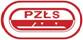 Ewa BiałkowskaSzef Wyszkolenia Polski Związek Łyżwiarstwa SzybkiegoT. Boya Żeleńskiego 4a/5900-621 Warszawa/Polandtel: +48 781 498 306